ΘΕΜΑ: ΥΠΟΒΟΛΗ ΑΙΤΗΣΗΣ-ΔΗΛΩΣΗΣ ΜΑΘΗΤΩΝ ΚΑΙ ΑΠΟΦΟΙΤΩΝ ΓΙΑ ΣΥΜΜΕΤΟΧΗ ΣΤΙΣ ΠΑΝΕΛΛΑΔΙΚΕΣ ΕΞΕΤΑΣΕΙΣ ΕΠΑΛ ΕΤΟΥΣ 2022.ΚΕΦΑΛΑΙΟ 1o ΑΙΤΗΣΗ – ΔΗΛΩΣΗ-ΓΕΝΙΚΕΣ ΠΛΗΡΟΦΟΡΙΕΣΣύμφωνα με τις διατάξεις  του άρθρου 13 του ν.4186/2013 (ΦΕΚ 193 Α΄) όπως αντικαταστάθηκε με το άρθρο 241 του ν. 4610/2019 (ΦΕΚ 70 Α’) και την παρ. 2 του άρθρου 105 του ν.4547/2018 (ΦΕΚ 102 Α΄) σχετικά με τη διαδικασία εισαγωγής στην Τριτοβάθμια Εκπαίδευση υποψηφίων ΕΠΑΛ, με το σύστημα εισαγωγής που θεσπίστηκε με το ν. 4186/2013 (ΦΕΚ 193 Α΄) όπως ισχύει, οι υποψήφιοι/ες για συμμετοχή στις Πανελλαδικές Εξετάσεις ΕΠΑΛ έτους 2022 για εισαγωγή στην Τριτοβάθμια Εκπαίδευση θα υποβάλλουν  Αίτηση - Δήλωση (Α-Δ) από την Τετάρτη 1 Δεκεμβρίου μέχρι και την Δευτέρα 13 Δεκεμβρίου 2021.ΚΕΦΑΛΑΙΟ 2ο   ΔΙΚΑΙΩΜΑ ΑΙΤΗΣΗΣ ΔΗΛΩΣΗΣΑίτηση-Δήλωση για συμμετοχή στις πανελλαδικές εξετάσεις ΕΠΑΛ μπορούν να υποβάλουν:α) Μαθητές/-τριες της τελευταίας τάξης των Ημερησίων και Εσπερινών ΕΠΑ.Λ.  και της τελευταίας τάξης του τετραετούς Λυκείου του ΕΝ.Ε.Ε.ΓΥ.Λ. (εφόσον έχουν φοιτήσει σε αυτό επί τέσσερα (4) πλήρη σχολικά έτη), οι οποίοι θα διεκδικήσουν το κοινό ειδικό ποσοστό θέσεων των Ημερησίων ΕΠΑΛ σε σχολές/τμήματα της Τριτοβάθμιας Εκπαίδευσης (συμπεριλαμβανομένων των σχολών : ΑΣΠΑΙΤΕ, ΑΣΤΕ, Ανώτερες Στρατιωτικές Σχολές Υπαξιωματικών (ΑΣΣΥ), Σχολή Αστυφυλάκων, Σχολή Πυροσβεστών, Σχολή Δοκίμων Λιμενοφυλάκων και Ακαδημίες  Εμπορικού Ναυτικού).β) Μαθητές/-τριες της τελευταίας τάξης των Εσπερινών ΕΠΑ.Λ. τριετούς φοίτησης, οι οποίοι θα διεκδικήσουν  το ειδικό ποσοστό θέσεων 1% επιπλέον του αριθμού εισακτέων σε σχολές/τμήματα της Τριτοβάθμιας Εκπαίδευσης (συμπεριλαμβανομένων των σχολών: ΑΣΠΑΙΤΕ, ΑΣΤΕ και Ακαδημίες  Εμπορικού Ναυτικού) και ειδικότερα:Μαθητές/-τριες  που φοιτούν στην τελευταία τάξη των Εσπερινών ΕΠΑΛ τριετούς φοίτησης για να αποκτήσουν απολυτήριο και πτυχίο Εσπερινών ΕΠΑΛ του ν.4547/2018, με την προϋπόθεση ότι  έχουν φοιτήσει με  πλήρη φοίτηση  και στις τρεις τάξεις (Α’, Β’ και Γ’) σε Εσπερινό λύκειο. (άρθρο 105 του ν.4547/2018 (ΦΕΚ 102 Α΄)).Μαθητές/-τριες, κάτοχοι απολυτηρίου ΕΠΑΛ, ΓΕΛ, ΤΕΛ, ΕΠΛ, ισότιμου απολυτηρίου Λυκείου ή αντίστοιχου απολυτηρίου Λυκείου της Αλλοδαπής, που φοιτούν στην τελευταία τάξη των Εσπερινών ΕΠΑΛ τριετούς φοίτησης για να αποκτήσουν πτυχίο Εσπερινών ΕΠΑΛ του ν.4547/2018, με την προϋπόθεση ότι  έχουν φοιτήσει με πλήρη φοίτηση στις δύο τάξεις (Β’ και Γ’) στο τριετές Εσπερινό ΕΠΑΛ. (άρθρο 105 του ν.4547/2018 (ΦΕΚ 102 Α΄)).Μαθητές/-τριες που, κατά τα σχολικά έτη 2017-2018 και 2018-2019, φοίτησαν στην Α’ τάξη ημερησίου Λυκείου (ΓΕΛ-ΕΠΑΛ) και έχουν φοιτήσει με πλήρη φοίτηση τις τάξεις Β’ και Γ’ τριετούς Εσπερινού ΕΠΑΛ προκειμένου να λάβουν πτυχίο και απολυτήριο εσπερινού ΕΠΑΛ. (άρθρο 19 του Ν.4664/2020 (ΦΕΚ 32 Α΄)). Μαθητές/-τριες, κάτοχοι πτυχίου ΤΕΕ Β΄ κύκλου, ΤΕΛ, Ναυτικών Λυκείων, ΕΠΛ (Τμημάτων Ειδίκευσης), που φοιτούν στην τελευταία τάξη των Εσπερινών ΕΠΑΛ τριετούς φοίτησης για να αποκτήσουν πτυχίο Εσπερινών ΕΠΑΛ ή απολυτήριο και πτυχίο Εσπερινών ΕΠΑΛ του ν.4547/2018, με την προϋπόθεση ότι  έχουν φοιτήσει με  πλήρη φοίτηση  στις δύο τάξεις (Β’ και Γ’) σε Εσπερινό ΕΠΑΛ. (άρθρο 105 του ν.4547/2018 (ΦΕΚ 102 Α΄))γ) Υποψήφιοι απόφοιτοι Ημερησίων ΕΠΑΛ και υποψήφιοι απόφοιτοι Εσπερινών ΕΠΑΛ οι οποίοι θα διεκδικήσουν  το κοινό ειδικό ποσοστό θέσεων των Ημερησίων ΕΠΑΛ σε σχολές/τμήματα της Τριτοβάθμιας Εκπαίδευσης (συμπεριλαμβανομένων των σχολών: ΑΣΠΑΙΤΕ, ΑΣΤΕ, Ανώτερες Στρατιωτικές Σχολές Υπαξιωματικών (ΑΣΣΥ), Σχολή Αστυφυλάκων, Σχολή Πυροσβεστών, Σχολή Δοκίμων Λιμενοφυλάκων και Ακαδημίες  Εμπορικού Ναυτικού). Ειδικότερα:Κάτοχοι πτυχίου ειδικότητας και απολυτηρίου Επαγγελματικού Λυκείου του ν. 3475/2006, του ν.4186/2013,  του ν.4386/2016 και του ν. 4547/2018.Κάτοχοι απολυτηρίου ΓΕΛ, ΤΕΛ, ΕΠΛ, ισότιμου απολυτηρίου Λυκείου ή αντίστοιχου απολυτηρίου Λυκείου της Αλλοδαπής και πτυχίου ειδικότητας ΕΠΑΛ του ν. 3475/2006 και των ν.4186/2013 και 4386/2016 και του ν. 4547/2018.Κάτοχοι πτυχίου ΤΕΕ Β΄ κύκλου, ΤΕΛ, Ναυτικών Λυκείων, ΕΠΛ (Τμημάτων Ειδίκευσης) με πτυχίο ειδικότητας ΕΠΑΛ του ν. 3475/2006 και των ν.4186/2013, ν.4386/2016 και ν. 4547/2018, οι οποίοι μπορούν να δηλώσουν: α) είτε τον Τομέα και την ειδικότητα που αντιστοιχεί στο πτυχίο του ΕΠΑΛ, β) είτε τον Τομέα και την ειδικότητα του αρχικού πτυχίου τους που αντιστοιχεί ή είναι συναφής με αυτή των ΕΠΑΛ του ν. 4386/2016, όπως έχει καθοριστεί στον επισυναπτόμενο πίνακα αντιστοιχιών (σελ. 15).Απόφοιτοι τεχνικών ή επαγγελματικών λυκείων της αλλοδαπής, κάτοχοι βεβαιώσεων ισοτιμίας από τον ΕΟΠΠΕΠ, οι οποίοι θεωρούνται κάτοχοι ισότιμων τίτλων σπουδών Επαγγελματικού Λυκείου της ημεδαπής και άρα μπορούν να υποβάλουν Αίτηση-Δήλωση υποψηφίων ΕΠΑΛ έτους 2022. Οι υποψήφιοι της εν λόγω περίπτωσης (4) μπορούν να δηλώσουν όποια ειδικότητα επιθυμούν στον αντίστοιχο τομέα τους, όπως αναφέρεται στη βεβαίωση ισοτιμίας του ΕΟΠΠΕΠ που προσκομίζουν.Κάτοχοι πτυχίων Εσπερινών ΕΠΑΛ, ΤΕΛ , ΤΕΕ Β’ Κύκλου, ΕΠΛ, οι οποίοι όμως, δεν μπορούν να υποβάλουν αίτηση – δήλωση με την κατηγορία των υποψηφίων των Εσπερινών ΕΠΑΛ που διεκδικούν θέσεις με το ειδικό επιπλέον ποσοστό 1% επί του συνολικού αριθμού εισακτέων στην Τριτοβάθμια Εκπαίδευση.Κάτοχοι πτυχίου Τεχνικού Επαγγελματικού Εκπαιδευτηρίου (ΤΕΕ  Β’ κύκλου) του ν.2640/1998 και του ν.2909/2001, διότι θεωρούνται κάτοχοι τίτλου απόλυσης δευτεροβάθμιας εκπαίδευσης της περ. α , της παρ 9 του άρθρου 1 του ίδιου νόμου.Απόφοιτοι των ιδιωτικών Τεχνικών Επαγγελματικών Εκπαιδευτηρίων (ΤΕΕ Β’ κύκλου), διότι τα πτυχία των ιδιωτικών ΤΕΕ Β’ κύκλου είναι ισότιμα με τα πτυχία δημοσίων ΤΕΕ Β’ κύκλου.Απόφοιτοι τετραετούς Λυκείου του ΕΝ.Ε.Ε.ΓΥ.Λ. εφόσον έχουν φοιτήσει σε αυτό επί τέσσερα (4) πλήρη σχολικά έτη.δ) Υποψήφιοι απόφοιτοι Εσπερινών ΕΠΑΛ, οι οποίοι θα διεκδικήσουν  το ειδικό ποσοστό θέσεων 1% επιπλέον του αριθμού εισακτέων σε σχολές/τμήματα της Τριτοβάθμιας Εκπαίδευσης (συμπεριλαμβανομένων των σχολών: ΑΣΠΑΙΤΕ, ΑΣΤΕ και Ακαδημίες  Εμπορικού Ναυτικού). Ειδικότερα:Κάτοχοι πτυχίου και απολυτηρίου Εσπερινών ΕΠΑΛ τριετούς φοίτησης, με την προϋπόθεση ότι  έχουν φοιτήσει με  πλήρη φοίτηση και στις τρεις τάξεις (Α’, Β’ και Γ’) σε Εσπερινό τριετές λύκειο. (άρθρο 105 του ν.4547/2018 (ΦΕΚ 102 Α΄)).Κάτοχοι απολυτηρίου ΕΠΑΛ, ΓΕΛ, ΤΕΛ, ΕΠΛ, ισότιμου απολυτηρίου Λυκείου ή αντίστοιχου απολυτηρίου Λυκείου της Αλλοδαπής, και πτυχίου Εσπερινών ΕΠΑΛ, με την προϋπόθεση ότι  έχουν φοιτήσει με πλήρη φοίτηση στις δύο τάξεις (Β’ και Γ’) στο τριετές Εσπερινό ΕΠΑΛ. (άρθρο 105 του ν.4547/2018 (ΦΕΚ 102 Α΄)).Κάτοχοι πτυχίου και απολυτηρίου Εσπερινών ΕΠΑΛ τριετούς φοίτησης που  κατά το σχολικό έτος 2017-2018 και 2018-2019, φοίτησαν στην Α’ τάξη ημερησίου Λυκείου (ΓΕΛ-ΕΠΑΛ) και έχουν φοιτήσει με πλήρη φοίτηση τις τάξεις Β’ και Γ’ τριετούς Εσπερινού ΕΠΑΛ. (άρθρο 19 του Ν.4664/2020 (ΦΕΚ 32 Α΄)). Κάτοχοι πτυχίου ΤΕΕ Β΄ κύκλου, ΤΕΛ, Ναυτικών Λυκείων, ΕΠΛ (Τμημάτων Ειδίκευσης), οι οποίοι απέκτησαν πτυχίο ειδικότητας σε τριετές Εσπερινό ΕΠΑΛ, με την προϋπόθεση ότι  για την απόκτηση του τελευταίου έχουν φοιτήσει με πλήρη φοίτηση στις δύο τάξεις (Β’ και Γ’) του τριετούς Εσπερινού ΕΠΑΛ. (άρθρο 105 του ν.4547/2018 (ΦΕΚ 102 Α΄)Απόφοιτοι που κατέχουν πτυχίο και απολυτήριο Εσπερινών ΕΠΑΛ τετραετούς φοίτησης.ΚΕΦΑΛΑΙΟ 3ο  ΠΕΡΙΕΧΟΜΕΝΟ ΤΗΣ ΑΙΤΗΣΗΣ – ΔΗΛΩΣΗΣ	Η κατά περίπτωση υποψηφίου/-ας Αίτηση - Δήλωση «ΑΙΤΗΣΗ - ΥΠΕΥΘΥΝΗ ΔΗΛΩΣΗ ΕΠΑΛ ΓΙΑ ΣΥΜΜΕΤΟΧΗ ΣΤΙΣ ΠΑΝΕΛΛΑΔΙΚΕΣ ΕΞΕΤΑΣΕΙΣ ΕΠΑΛ – ΕΤΟΣ 2022» υποβάλλεται υποχρεωτικά απ’ όλους/-ες  όσους/-ες επιθυμούν να συμμετάσχουν στις πανελλαδικές εξετάσεις ΕΠΑΛ έτους 2022.Ειδικότερα υπάρχουν δύο (2) διαφορετικά υποδείγματα εντύπων ως ακολούθως:ΥΠΟΔΕΙΓΜΑ 1: ΑΙΤΗΣΗ – ΥΠΕΥΘΥΝΗ ΔΗΛΩΣΗ ΓΙΑ ΣΥΜΜΕΤΟΧΗ ΣΤΙΣ ΠΑΝΕΛΛΑΔΙΚΕΣ ΕΞΕΤΑΣΕΙΣ ΕΠΑΛ – ΕΤΟΣ 2022 ΓΙΑ ΤΟΥΣ/ΤΙΣ ΥΠΟΨΗΦΙΟΥΣ/-ΕΣ:Α) ΜΑΘΗΤΕΣ/-ΤΡΙΕΣ Ή ΑΠΟΦΟΙΤΟΥΣ/ΕΣ ΗΜΕΡΗΣΙΩΝ ΕΠΑΛ για εισαγωγή στην Τριτοβάθμια Εκπαίδευση (συμπεριλαμβανομένων και των σχολών: ΑΣΠΑΙΤΕ – ΑΣΤΕ – ΑΣΣΥ – ΑΣΤΥΦ/ΚΩΝ – ΠΥΡΟΣΒΕΣΤΩΝ - ΣΧΟΛΗ ΔΟΚΙΜΩΝ ΛΙΜΕΝΟΦΥΛΑΚΩΝ - ΑΚΑΔ.ΕΜΠΟΡΙΚΟΥ ΝΑΥΤΙΚΟΥ)Β)ΑΠΟΦΟΙΤΟΥΣ/ΕΣ ΕΣΠΕΡΙΝΟΥ ΕΠΑΛ για εισαγωγή στην Τριτοβάθμια Εκπαίδευση (συμπεριλαμβανο-μένων και των σχολών: ΑΣΠΑΙΤΕ – ΑΣΤΕ – ΑΣΣΥ – ΑΣΤΥΦ/ΚΩΝ – ΠΥΡΟΣΒΕΣΤΩΝ - ΣΧΟΛΗ ΔΟΚΙΜΩΝ ΛΙΜΕΝΟΦΥΛΑΚΩΝ - ΑΚΑΔ.ΕΜΠΟΡΙΚΟΥ ΝΑΥΤΙΚΟΥ) μέσω Ημερησίων ΕΠΑΛ.ΥΠΟΔΕΙΓΜΑ 2:  ΑΙΤΗΣΗ – ΥΠΕΥΘΥΝΗ ΔΗΛΩΣΗ ΓΙΑ ΣΥΜΜΕΤΟΧΗ ΣΤΙΣ ΠΑΝΕΛΛΑΔΙΚΕΣ ΕΞΕΤΑΣΕΙΣ ΕΠΑΛ –ΕΤΟΣ 2022 ΓΙΑ ΤΟΥΣ/ΤΙΣ ΥΠΟΨΗΦΙΟΥΣ/-ΕΣ:Α) ΜΑΘΗΤΕΣ/-ΤΡΙΕΣ Η ΑΠΟΦΟΙΤΟΥΣ/ΕΣ ΕΣΠΕΡΙΝΟΥ ΕΠΑΛ ΜΕ ΕΙΔΙΚΟ ΠΟΣΟΣΤΟ  1%. Β) ΜΑΘΗΤΕΣ/-ΤΡΙΕΣ Η ΑΠΟΦΟΙΤΟΥΣ/ΕΣ ΕΣΠΕΡΙΝΟΥ ΕΠΑΛ για εισαγωγή στην Τριτοβάθμια Εκπαίδευση  (συμπεριλαμβανομένων και των σχολών: ΑΣΠΑΙΤΕ - ΑΣΤΕ - ΑΣΣΥ – ΑΣΤΥΦ/ΚΩΝ - ΠΥΡΟΣΒΕΣΤΩΝ - ΣΧΟΛΗ ΔΟΚΙΜΩΝ ΛΙΜΕΝΟΦΥΛΑΚΩΝ - ΑΚΑΔ.ΕΜΠΟΡΙΚΟΥ ΝΑΥΤΙΚΟΥ) μέσω Ημερησίων ΕΠΑΛ.Με την Αίτηση-Δήλωση ο/η ενδιαφερόμενος/η δηλώνει:1) Εκτός από τα δύο μαθήματα Γενικής Παιδείας «Νέα Ελληνικά»  και «Μαθηματικά» (Άλγεβρα) και την ειδικότητα του Τομέα στα δύο μαθήματα της οποίας θα εξεταστεί πανελλαδικά. Οι μαθητές/-τριες επιλέγουν υποχρεωτικά την ειδικότητα στην οποία ήδη φοιτούν.2) Τα ειδικά μαθήματα που τυχόν επιθυμεί να εξεταστεί πανελλαδικά.3) Εάν επιθυμεί να εισαχθεί και στα Τμήματα (απαιτείται συμπλήρωση και σχετικού παραρτήματος/ αίτησης-υπεύθυνης δήλωσης):α) Μουσικών Σπουδών του Ιονίου Πανεπιστηµίου, β) Μουσικής Επιστήµης και Τέχνης του Πανεπιστηµίου Μακεδονίας, γ) Μουσικών Σπουδών του Πανεπιστηµίου Ιωαννίνων.4) Εάν επιθυμεί να εισαχθεί αποκλειστικά και μόνο σε ένα, σε  δύο ή σε τρία από τα ακόλουθα Τμήματα  (απαιτείται συμπλήρωση και σχετικού παραρτήματος/αίτησης-υπεύθυνης δήλωσης):α) Μουσικών Σπουδών του Ιονίου Πανεπιστηµίου,β) Μουσικής Επιστήµης και Τέχνης του Πανεπιστηµίου Μακεδονίας,γ) Μουσικών Σπουδών του Πανεπιστηµίου Ιωαννίνων5) Εάν είναι υποψήφιος/-α για :α) Στρατιωτικές Σχολές Υπαξιωματικών των Ενόπλων Δυνάμεων, β) Σχολή Αστυφυλάκων, γ) Σχολή Πυροσβεστών, δ) Σχολή Δοκίμων Λιμενοφυλάκων,ε) Ακαδημίες Εμπορικού Ναυτικού,στ) ΤΕΦΑΑ Προσοχή: Οι προηγούμενες επιλογές  5α, 5β, 5γ, 5δ, δεν ισχύουν για τους/τις μαθητές/-τριες της Γ΄ τάξης και τους απόφοιτους/-ες Εσπερινών  ΕΠΑΛ, που με την Αίτηση-Δήλωσή τους επιλέγουν να συμμετάσχουν στις Πανελλαδικές Εξετάσεις μόνο με το ειδικό ποσοστό 1% των Εσπερινών ΕΠΑ.Λ.  της παρ. 2 του άρθ. 241 του ν.4610/2019 (Α΄70)). Επισημάνσεις:i) Οι μαθητές/τριες των Γ΄ τάξης Ημερησίου ΕΠΑΛ, και Γ΄ τάξης Εσπερινών ΕΠΑΛ τριετούς φοίτησης στην Αίτηση-Δήλωση δηλώνουν υποχρεωτικά την ειδικότητα που ήδη έχουν επιλέξει και παρακολουθούν, στα δύο μαθήματα της οποίας θα εξεταστούν πανελλαδικά, ii) Οι μαθητές/τριες της Γ΄ τάξης Εσπερινών ΕΠΑΛ τριετούς φοίτησης, οι οποίοι είναι και μέλη της Μουσουλμανικής μειονότητας της Θράκης, εάν επιθυμούν να διεκδικήσουν την εισαγωγή τους μέσω της ειδικής αυτής κατηγορίας, θα πρέπει να επιλέξουν να διαγωνιστούν με τα Ημερήσια ΕΠΑΛ.iii) Σε περίπτωση που υποψήφιος/α έχει αποκτήσει ήδη και άλλο πτυχίο ειδικότητας Τομέα διαφορετικού από αυτόν της τρέχουσας φοίτησής του, μπορεί να επιλέξει τα μαθήματα της ειδικότητας του Τομέα που επιθυμεί να εξεταστεί.iv) Οι υποψήφιοι απόφοιτοι επιλέγουν ειδικότητα του τομέα αποφοίτησής τους.ΚΕΦΑΛΑΙΟ 4ο ΔΙΑΔΙΚΑΣΙΑ ΥΠΟΒΟΛΗΣ  ΤΗΣ ΑΙΤΗΣΗΣ - ΔΗΛΩΣΗΣΟι ανωτέρω υποψήφιοι/-ες υποβάλλουν Αίτηση - Δήλωση με την επίδειξη ταυτότητας, διαβατηρίου ή οποιουδήποτε άλλου δημοσίου εγγράφου ή στοιχείου ταυτοποίησης του υποψηφίου, προκειμένου να ελεγχθεί η ορθή καταχώρηση των στοιχείων, ως εξής: 1) Όσοι είναι μαθητές της τελευταίας τάξης των ημερήσιων και εσπερινών ΕΠΑΛ, στο ΕΠΑΛ φοίτησής τους, χωρίς δικαιολογητικά. 2) Όσοι είναι  απόφοιτοι, στο ΕΠΑΛ αποφοίτησής τους ή στο πλησιέστερο στην κατοικία τους ΕΠΑΛ, συνυποβάλλοντας ευκρινές φωτοαντίγραφο του πτυχίου και του απολυτηρίου τους. Ειδικότερα,  οι υποψήφιοι για τις πανελλαδικές εξετάσεις ημερησίων ΕΠΑΛ θα καταθέσουν την Αίτηση- Δήλωση (ΥΠΟΔΕΙΓΜΑ 1) σε ημερήσιο ΕΠΑΛ, και οι υποψήφιοι για τις Πανελλαδικές Εξετάσεις εσπερινών ΕΠΑΛ θα καταθέσουν την Αίτηση - Δήλωση (ΥΠΟΔΕΙΓΜΑ 2) σε εσπερινό ΕΠΑΛ. Επισημαίνεται ότι οι απόφοιτοι εσπερινών ΕΠΑΛ που θα συμμετάσχουν στις Πανελλαδικές Εξετάσεις ημερησίων ΕΠΑΛ για να διεκδικήσουν θέσεις σε σχολές/τμήματα της Τριτοβάθμιας Εκπαίδευσης (συμπεριλαμβανομένων των σχολών : ΑΣΠΑΙΤΕ, ΑΣΤΕ, Ανώτερες Στρατιωτικές  Σχολές Υπαξιωματικών (ΑΣΣΥ), Σχολή Αστυφυλάκων, Σχολή Πυροσβεστών, Σχολή Δοκίμων Λιμενοφυλάκων και Ακαδημίες Εμπορικού Ναυτικού), θα μπορούν να επιλέξουν εναλλακτικά, να υποβάλουν Αίτηση–Δήλωση (ΥΠΟΔΕΙΓΜΑ 1) στο ημερήσιο ΕΠΑΛ που είναι πλησιέστερο στο τόπο μόνιμης κατοικίας τους .Η Αίτηση - Δήλωση υποβάλλεται από τον ίδιο τον/την ενδιαφερόμενο/-η ή από νόμιμα εξουσιοδοτημένο εκπρόσωπό του/της  και εκφράζει την αυθεντική βούληση του/της ενδιαφερόμενου/-ης και δεν τροποποιείται μετά την ημερομηνία λήξης της υποβολής της. Δικαίωμα συμμετοχής στις Πανελλαδικές Εξετάσεις έχουν όλοι/-ες όσοι/-ες υπέβαλαν σχετική Αίτηση-Δήλωση το ίδιο έτος, όπως περιγράφεται ως άνω,  με την προϋπόθεση πως αν πρόκειται για μαθητές/-τριες της τελευταίας τάξης ΕΠΑΛ αυτοί/-ές θα πρέπει να έχουν λάβει πτυχίο ΕΠΑΛ  και απολυτήριο δευτεροβάθμιου κύκλου σπουδών Επαγγελματικής Εκπαίδευσης ή πτυχίο ΕΠΑΛ όσοι/-ες έχουν  ήδη απολυτήριο ΓΕΛ ή ΕΠΑΛ ή ισότιμο τίτλο, μέχρι την έκδοση των βαθμολογικών αποτελεσμάτων των πανελλαδικών εξετάσεων του Ιουνίου.Ειδικά οι μαθητές/-τριες της τελευταίας τάξης ΕΠΑΛ  που έχουν υποβάλει Αίτηση - Δήλωση και παραπέμπονται σε επαναληπτικές ενδοσχολικές εξετάσεις για λήψη πτυχίου ή/και απολυτηρίου, μπορούν να  λάβουν μέρος στις Πανελλαδικές Εξετάσεις του ίδιου έτους, με την προϋπόθεση ότι οι επαναληπτικές ενδοσχολικές εξετάσεις θα διεξαχθούν τον Ιούνιο και θα μπορούν να αποκτήσουν έγκαιρα τους απαραίτητους τίτλους (απολυτήριο και πτυχίο ειδικότητας) πριν την ανακοίνωση των βαθμολογικών αποτελεσμάτων των πανελλαδικών εξετάσεων. Σε περίπτωση που δεν αποκτήσουν απολυτήριο και πτυχίο πριν την ανακοίνωση των βαθμολογικών αποτελεσμάτων των πανελλαδικών εξετάσεων, η συμμετοχή στις ειδικές πανελλαδικές εξετάσεις των ΕΠΑΛ θεωρείται άκυρη και αποκλείονται από την διαδικασία επιλογής για την εισαγωγή στην Τριτοβάθμια Εκπαίδευση. Αν ο/η ίδιος/-α  υποψήφιος/-α τον επόμενο χρόνο επιθυμεί την εισαγωγή του/της στην Τριτοβάθμια Εκπαίδευση θα πρέπει να συμμετάσχει εκ νέου στις πανελλαδικές εξετάσεις.    Τα έντυπα της Αίτησης – Δήλωσης (Υποδείγματα 1 και 2) αναρτώνται στο διαδίκτυο (στην επίσημη ιστοσελίδα www.minedu.gov.gr, στο σύνδεσμο ΕΞΕΤΑΣΕΙΣ). Ο/η υποψήφιος/α μπορεί να κατεβάσει, να αποθηκεύσει και να εκτυπώσει το αρχείο της Αίτησης – Δήλωσης που κατά περίπτωση τον αφορά. Αντίγραφο των εντύπων της Αίτησης – Δήλωσης για ενημέρωση και συμπλήρωση από τον υποψήφιο θα υπάρχει διαθέσιμο και στο ΕΠΑΛ. Στη συνέχεια το συμπληρώνει (μόνο τα γκρι στοιχεία) χειρόγραφα και την υποβάλλει στο ΕΠΑΛ για ηλεκτρονική καταχώριση ο ίδιος ή ο νόμιμα εξουσιοδοτημένος εκπρόσωπός του μέσα στην προβλεπόμενη προθεσμία, είτε, στο ΕΠΑΛ φοίτησης για τους μαθητές, είτε, στο ΕΠΑΛ από το οποίο αποφοίτησε ή στο πλησιέστερο στην κατοικία του ΕΠΑΛ για τους αποφοίτους. Μετά την ηλεκτρονική καταχώριση στο πληροφοριακό σύστημα myschool εκτυπώνονται δύο αντίγραφα. Ο/η υποψήφιος/α  ελέγχει την ορθότητα των στοιχείων και ότι αυτά πράγματι ανταποκρίνονται  στις επιθυμίες του, υπογράφει και στα δύο αντίγραφα και παραλαμβάνει ένα, το οποίο και φυλάσσει μέχρι το τέλος των εξετάσεων. Το δεύτερο υπογεγραμμένο αντίγραφο φυλάσσεται στο ΕΠΑΛ κατάθεσης. Η προθεσμία υποβολής είναι αποκλειστική. Για το λόγο αυτό, είναι απαραίτητο να ενημερωθούν όλοι υπεύθυνα, αναλυτικά και με ενιαίο τρόπο, ώστε να διασφαλίζονται σε πανελλαδικό επίπεδο οι όροι ίσης μεταχείρισης των ενδιαφερομένων. Όσον αφορά στους μαθητές/-τριες  πρέπει να γίνει διεξοδική ενημέρωσή τους στην τάξη από καθηγητή που θα ορίσει ο Δ/ντής ΕΠΑΛ και ο κάθε μαθητής να υπογράψει σε κατάσταση με την οποία θα βεβαιώνεται ότι ενημερώθηκε για την Αίτηση - Δήλωση που τον αφορά και για το περιεχόμενο της ιστοσελίδας του Υπουργείου Παιδείας  και Θρησκευμάτων, καθώς και ότι του/της χορηγήθηκε υπόδειγμα της, κατά περίπτωσης υποψηφίου/ας, Αίτησης - Δήλωσης. Σε περίπτωση απουσίας μαθητών κατά την ημέρα αυτή, ενημερώνονται ενυπογράφως την επομένη. Εκτός της ανωτέρω διεξοδικής ενημέρωσης θα πρέπει να γίνει υπενθύμιση στην κάθε τάξη από τον υπεύθυνο καθηγητή στην έναρξη της προθεσμίας και κατά τις δύο τελευταίες μέρες της προθεσμίας.Όσον αφορά στους αποφοίτους η ενημέρωση θα γίνει με τους εξής τρόπους:- Με ανακοινώσεις του Υπουργείου Παιδείας, Έρευνας και Θρησκευμάτων στα Μ.Μ.Ε. και στην ιστοσελίδα του. - Με ανακοινώσεις των Διευθυντών Δ.Ε. που θα αναρτηθούν στους πίνακες ανακοινώσεων των οικείων Δ/νσεων.- Με την ανάρτηση σχετικής ανακοίνωσης,  στην οποία θα τονίζεται η αποκλειστική προθεσμία, στον πίνακα ανακοινώσεων του κάθε ΕΠΑΛ, με ευθύνη του οικείου Διευθυντή. Σε περίπτωση που κάποιος/α υποψήφιος/α θελήσει εντός του διαστήματος υποβολής της Α-Δ, να τροποποιήσει την Α-Δ που υπέβαλε, τότε θα πρέπει να μεταβεί στο Λύκειο κατάθεσης της αρχικής Α-Δ όπου θα ζητήσει την ακύρωση της προηγούμενης και την υποβολή νέας με την ίδια ως ανωτέρω διαδικασία.                                                         		ΚΕΦΑΛΑΙΟ 5oΚΥΡΙΑ ΣΗΜΕΙΑ ΩΣ ΠΡΟΣ ΤΗ ΣΥΜΜΕΤΟΧΗ ΤΩΝ ΥΠΟΨΗΦΙΩΝ ΕΠΑΛ ΣΤΙΣ ΠΑΝΕΛΛΑΔΙΚΕΣ ΕΞΕΤΑΣΕΙΣΑ. ΕΛΑΧΙΣΤΗ ΒΑΣΗ ΕΙΣΑΓΩΓΗΣΓια την εισαγωγή στα τμήματα και τις σχολές της Τριτοβάθμιας Εκπαίδευσης απαιτείται οι υποψήφιοι να έχουν επιτύχει την ΕΒΕ (Ελάχιστη Βάση Εισαγωγής) του τμήματος η της σχολής. Στα Τμήματα όπου απαιτείται η εξέταση ειδικού μαθήματος ή πρακτικής δοκιμασίας (αγωνίσματα) για την εισαγωγή υποψηφίων σε αυτά, τότε η πρώτη προϋπόθεση που απαιτείται για την εισαγωγή, είναι ο υποψήφιος να έχει πετύχει τις παραπάνω ΕΒΕ ειδικού μαθήματος ή/και πρακτικών δοκιμασιών και σε κάθε περίπτωση την ΕΒΕ του τμήματος.Ειδικότερα, σύμφωνα με τις διατάξεις του Νόμου 4777/2021 (ΦΕΚ 25 Α΄), «Προϋπόθεση συμμετοχής των υποψηφίων των πανελλαδικών εξετάσεων στη διαδικασία επιλογής για εισαγωγή στα Α.Ε.Ι., ΑΣΠΑΙΤΕ, στις σχολές Α.Σ.Τ.Ε. του Υπουργείου Τουρισμού, στις Ανώτερες Στρατιωτικές σχολές Υπαξιωματικών των Ενόπλων Δυνάμεων, τη Σχολή Αστυφυλάκων , τη Σχολή Πυροσβεστών, τη Σχολή Δοκίμων Λιμενοφυλάκων και τις Σχολές ΑΕΝ, αποτελεί η επίτευξη στις πανελλαδικές εξετάσεις βαθμολογικής επίδοσης ίσης ή μεγαλύτερης της Ελάχιστης Βάσης Εισαγωγής ανά σχολή, τμήμα ή εισαγωγική κατεύθυνση (Ε.Β.Ε. σχολής, τμήματος ή εισαγωγικής κατεύθυνσης).Για τη διαπίστωση της συνδρομής της προϋπόθεσης αυτής, συγκρίνεται η ανά σχολή, τμήμα ή εισαγωγική κατεύθυνση Ε.Β.Ε., όπως διαμορφώνεται, με τον μέσο όρο που συγκέντρωσε ο υποψήφιος στα πανελλαδικά εξεταζόμενα μαθήματα, χωρίς να λαμβάνονται υπόψη σε αυτό το στάδιο οι συντελεστές βαρύτητας των μαθημάτων. Στα ημερήσια και εσπερινά ΕΠΑΛ η Ε.Β.Ε. διαμορφώνεται ενιαία από τον μέσο όρο των μέσων όρων των βαθμολογικών επιδόσεων των υποψηφίων ανά ειδικότητα στα δύο μαθήματα γενικής παιδείας και στα δύο μαθήματα ειδικότητας, ο οποίος πολλαπλασιάζεται με συντελεστή που αποφασίζεται από τα ιδρύματα εισαγωγής και στρογγυλοποιείται στο δεύτερο δεκαδικό ψηφίο .Η  ελάχιστη και μέγιστη τιμή του συντελεστή της Ε.Β.Ε. των σχολών, τμημάτων και εισαγωγικών κατευθύνσεων ορίζονται με απόφαση του Υπουργού Παιδείας και Θρησκευμάτων. Προϋπόθεση για την εισαγωγή σε σχολές, τμήματα ή εισαγωγικές κατευθύνσεις για τις οποίες απαιτείται, η εξέταση σε ορισμένο ειδικό ή ειδικά μαθήματα ή πρακτικές δοκιμασίες, αποτελεί ο υποψήφιος να επιτύχει σε κάθε ειδικό μάθημα ή στις πρακτικές δοκιμασίες βαθμολογική επίδοση ίση ή μεγαλύτερη με το γινόμενο του μέσου όρου της βαθμολογίας του οικείου ειδικού μαθήματος ή των πρακτικών δοκιμασιών επί τον συντελεστή που ορίζεται για κάθε σχολή, τμήμα ή εισαγωγική κατεύθυνση για το ειδικό μάθημα, τα ειδικά μαθήματα ή τις πρακτικές δοκιμασίες, (Ε.Β.Ε. ειδικού μαθήματος ή πρακτικών δοκιμασιών) με την επιφύλαξη του άρ. 19 του ν.4559/2018 (Α΄142).Β. ΣΥΝΤΕΛΕΣΤΕΣ ΒΑΡΥΤΗΤΑΣ των ΜΑΘΗΜΑΤΩΝΣύμφωνα με τις διατάξεις του ν. 4186/2013 (Α΄ 193) όπως όπως τροποποιήθηκαν με το ν. 4777/2021 (Α΄25), για την εισαγωγή στην τριτοβάθμια εκπαίδευση από το ακαδημαϊκό έτος 2022-2023 και εφεξής, οι συντελεστές βαρύτητας που αποδίδονται στα πανελλαδικά εξεταζόμενα μαθήματα των ΕΠΑ.Λ., καθορίζονται με απόφαση της συγκλήτου του οικείου Α.Ε.Ι., η οποία εκδίδεται έπειτα από πρόταση κάθε σχολής, τμήματος ή εισαγωγικής κατεύθυνσης και αφορά στην εισαγωγή στην οικεία σχολή, το τμήμα ή την εισαγωγική κατεύθυνση. Στην περίπτωση των εισαγωγικών κατευθύνσεων η πρόταση υποβάλλεται από το τμήμα, στο οποίο υπάγονται. Ο συντελεστής βαρύτητας που αποδίδεται σε κάθε ένα από τα τέσσερα (4) πανελλαδικά εξεταζόμενα μαθήματα εκφράζεται σε ποσοστό επί τοις εκατό (%) και δεν μπορεί να είναι μικρότερος του 20%. Το άθροισμα των συντελεστών αποδίδει το 100%. Στις περιπτώσεις των σχολών, τμημάτων ή εισαγωγικών κατευθύνσεων, η εισαγωγή στις οποίες προϋποθέτει την εξέταση σε ειδικό μάθημα ή πρακτικές δοκιμασίες, ο συντελεστής βαρύτητας που αποδίδεται στο ειδικό μάθημα ή τις πρακτικές δοκιμασίες, κατά περίπτωση,  είναι είτε 10% είτε 20%. Οι σχολές, τμήματα ή εισαγωγικές κατευθύνσεις, η εισαγωγή στις οποίες προϋποθέτει την εξέταση σε ένα (1) ή δύο (2) ειδικά μαθήματα με επιλογή των υποψηφίων μεταξύ περισσοτέρων, αποδίδουν τον ίδιο συντελεστή βαρύτητας σε όλα τα ειδικά μαθήματα επιλογής, ο οποίος είναι είτε 10% είτε 20%. Στις περιπτώσεις των σχολών, τμημάτων ή εισαγωγικών κατευθύνσεων, στις οποίες εξετάζονται δύο (2) ειδικά μαθήματα το άθροισμα των συντελεστών βαρύτητας που τους αποδίδονται είναι το 20% και το ποσοστό που αποδίδεται σε κάθε ένα από τα ειδικά μαθήματα δεν μπορεί να είναι μικρότερο του 8%.Τα ποσοστά που αποδίδουν τα ειδικά μαθήματα προστίθενται στο 100% που αποδίδουν τα τέσσερα (4) πανελλαδικά εξεταζόμενα μαθήματα.Οι συντελεστές βαρύτητας των πανελλαδικά εξεταζόμενων μαθημάτων ΕΠΑΛ για εισαγωγή στα Α.Ε.Ι., στις σχολές των Α.Σ.Σ.Υ., στη σχολή Αστυφυλάκων, στη σχολή Πυροσβεστών, στις Α.Ε.Ν., στις σχολές Λιμενοφυλάκων, καθώς και στις Α.Σ.Τ.Ε. του Υπουργείου Τουρισμού, που θα ισχύσουν το ακαδημαϊκό έτος 2022-2023 (πανελλαδικές εξετάσεις 2022) και εφεξής, περιλαμβάνονται στην υπ΄ αριθμ. Φ. 153.1/148498/Α5/18-11-2021 Υπουργική Απόφαση (ΦΕΚ 5400 Β’, ΑΔΑ: 96ΥΔ46ΜΤΛΗ-Τ7Ρ)Η σειρά των μαθημάτων ειδικότητας (Μάθημα Ειδικότητας 1 και Μάθημα Ειδικότητας 2) προκύπτει από τη σειρά καθορισμού τους στην Φ.153/56755/Α5/2021 (ΦΕΚ 2140 Β’) Υπουργική Απόφαση με θέμα «Καθορισμός πανελλαδικά εξεταζόμενων μαθημάτων υποψηφίων Επαγγελματικού Λυκείου για πρόσβαση στην Τριτοβάθμια Εκπαίδευση σχολικού έτους 2021-2022.»Οι συντελεστές βαρύτητας των πανελλαδικά εξεταζόμενων ειδικών μαθημάτων και των πρακτικών δοκιμασιών για εισαγωγή στα Α.Ε.Ι. είναι κοινοί για τα ΓΕΛ και τα ΕΠΑΛ και περιλαμβάνονται στην υπ΄ αριθμ. Φ.253.1/148469/Α5/18-11-2021 (ΦΕΚ 5399 Β΄) Υπουργική Απόφαση με τους συντελεστές βαρύτητας των πανελλαδικά εξεταζόμενων μαθημάτων ΓΕΛ, των ειδικών μαθημάτων και πρακτικών δοκιμασιών για εισαγωγή στα Α.Ε.Ι. (ΑΔΑ: Ω27Χ46ΜΤΛΗ-ΚΓΜ).Γ. ΑΛΛΑΓΗ ΗΜΕΡΟΜΗΝΙΩΝ ΓΙΑ ΤΙΣ ΠΡΟΚΑΤΑΡΚΤΙΚΕΣ ΕΞΕΤΑΣΕΙΣΗ διενέργεια των προκαταρκτικών εξετάσεων (ΠΚΕ) για την εισαγωγή στις Σχολές του Λιμενικού Σώματος, στις Στρατιωτικές Σχολές, στις Σχολές του Πυροσβεστικού Σώματος, στις Σχολές της Ελληνικής Αστυνομίας και των υγειονομικών εξετάσεων για τις Ακαδημίες Εμπορικού Ναυτικού προγραμματίζεται για την περίοδο Μαρτίου-Απριλίου 2022.Δ. ΑΛΛΑΓΗ ΣΤΑ ΑΠΑΙΤΟΥΜΕΝΑ ΕΙΔΙΚΑ ΜΑΘΗΜΑΤΑ ΤΜΗΜΑΤΟΣΓια την εισαγωγή στο Τμήμα Συντήρησης Αρχαιοτήτων και Έργων Τέχνης του Πανεπιστημίου Δυτικής Αττικής,  από το ακαδημαϊκό έτος 2022-2023 (πανελλαδικές 2022) και εφεξής, όσον αφορά στα ειδικά μαθήματα οι υποψήφιοι θα εξετάζονται μόνο στο ειδικό μάθημα «Ελεύθερο Σχέδιο».ΚΕΦΑΛΑΙΟ 6οΣΧΟΛΕΣ/ΤΜΗΜΑΤΑ ΜΕ ΕΙΔΙΚΑ ΜΑΘΗΜΑΤΑ  Ή ΠΡΟΚΑΤΑΡΚΤΙΚΕΣ ΕΞΕΤΑΣΕΙΣ  Ή ΠΡΑΚΤΙΚΕΣ ΔΟΚΙΜΑΣΙΕΣ	Ορισμένα Τμήματα ή Σχολές της Τριτοβάθμιας Εκπαίδευσης απαιτούν περαιτέρω κριτήρια για την εισαγωγή των υποψηφίων σ’ αυτά, ως ακολούθως:Α)  Σχολές ή Τμήματα, για την εισαγωγή στα οποία απαιτείται εξέταση σε ένα ή δύο ειδικά μαθήματα (ξένες γλώσσες, σχέδια, μουσική) που αναφέρονται αναλυτικά και στο έντυπο της Αίτησης – Δήλωσης.1. Οι Σχολές και τα Τμήματα, για τα οποία απαιτείται εξέταση σε ένα ή περισσότερα από τα ειδικά μαθήματα ξένων γλωσσών «Αγγλικά», «Γαλλικά», «Γερμανικά», «Ιταλικά» είναι: Διεθνών και Ευρωπαϊκών Σπουδών του Πανεπιστημίου Πειραιά και του Πανεπιστημίου Μακεδονίας, Διεθνών, Ευρωπαϊκών και Περιφερειακών Σπουδών του Παντείου Πανεπιστημίου,Επικοινωνίας, Μέσων και Πολιτισμού του Παντείου Πανεπιστημίου, Επικοινωνίας και Μέσων Μαζικής Ενημέρωσης του Εθνικού και Καποδιστριακού Πανεπιστημίου Αθηνών, Επικοινωνίας και Ψηφιακών Μέσων του Πανεπιστημίου Δυτικής Μακεδονίας,Δημοσιογραφίας και Μέσων Μαζικής Επικοινωνίας του Αριστοτέλειου Πανεπιστημίου Θεσσαλονίκης, Διοίκησης Τουρισμού του Πανεπιστημίου Δυτικής Αττικής και του Πανεπιστημίου ΠατρώνΑνώτερες Σχολές Τουριστικής Εκπαίδευσης Ρόδου και Κρήτης.2. Οι Σχολές και τα Τμήματα, για τα οποία απαιτείται εξέταση στο ειδικό μάθημα ξένης γλώσσας «Αγγλικά» είναι:Τμήματα Ναυτιλιακών Σπουδών του Πανεπιστημίου Πειραιά,Τουριστικών Σπουδών του Πανεπιστημίου Πειραιά, Οικονομικής και Διοίκησης Τουρισμού του Πανεπιστημίου Αιγαίου καιΤουρισμού του Ιονίου Πανεπιστημίου3. Οι Σχολές και τα Τμήματα, για τα οποία απαιτείται εξέταση στα δύο ειδικά μαθήματα «Ελεύθερο Σχέδιο» και «Γραμμικό Σχέδιο» είναι:Αρχιτεκτόνων Μηχανικών του Εθνικού Μετσόβιου Πολυτεχνείου, του Πολυτεχνείου Κρήτης και των Πανεπιστημίων Αριστοτελείου Θεσσαλονίκης, Θεσσαλίας, Πατρών, Δημοκρίτειου Θράκης και Ιωαννίνων, Γραφιστικής και Οπτικής Επικοινωνίας του Πανεπιστημίου Δυτικής Αττικής, Εσωτερικής Αρχιτεκτονικής του Πανεπιστημίου Δυτικής Αττικής καιΕσωτερικής Αρχιτεκτονικής του Διεθνούς Πανεπιστημίου Ελλάδος4. Το Τμήμα, για το οποίο απαιτείται εξέταση μόνο στο ειδικό μάθημα «Ελεύθερο Σχέδιο» είναι:•	Συντήρησης Αρχαιοτήτων και Έργων Τέχνης του Πανεπιστημίου Δυτικής Αττικής,5. Οι Σχολές και τα Τμήματα, για τα οποία απαιτείται εξέταση στα δύο ειδικά μαθήματα «Αρμονία» και «Έλεγχος Μουσικών Ακουστικών Ικανοτήτων» είναι:Μουσικών Σπουδών του Εθνικού και Καποδιστριακού Πανεπιστημίου Αθηνών και Μουσικών Σπουδών του Αριστοτελείου Πανεπιστημίου Θεσσαλονίκης.Η δήλωση εξέτασης σε ειδικό μάθημα είναι υποχρεωτική για την εξέταση του υποψηφίου στο ειδικό μάθημα και την εισαγωγή σε Σχολές ή Τμήματα που απαιτούν ειδικό μάθημα. Για να μπορέσει τελικά να συμμετάσχει ο υποψήφιος στις διαδικασίες επιλογής για εισαγωγή σε Σχολές/Τμήματα με ειδικά μαθήματα απαιτείται αρχικά η επίτευξη της ΕΒΕ ειδικού μαθήματος σε καθένα από αυτά και εν συνεχεία η επίτευξη της ΕΒΕ του αντίστοιχου Τμήματος.Β)  Τμήματα, για την εισαγωγή στα οποία απαιτούνται πρακτικές δοκιμασίες (ΤΕΦΑΑ). Όσοι επιθυμούν να είναι υποψήφιοι για τα ΤΕΦΑΑ, πρέπει στην Αίτηση-Δήλωση να το δηλώσουν υποχρεωτικά, για να μπορέσουν να συμμετάσχουν στα αγωνίσματα. Για να μπορέσει τελικά να συμμετάσχει ο υποψήφιος στις διαδικασίες επιλογής για εισαγωγή στα ΤΕΦΑΑ απαιτείται να υποβάλει και σχετική αίτηση στις επιτροπές Υγειονομικής εξέτασης και πρακτικής δοκιμασίας που θα πληροφορηθεί από το σχολείο του την περίοδο των εξετάσεων προκειμένου να συμμετάσχει στις πρακτικές δοκιμασίες (αγωνίσματα) και να πετύχει την ΕΒΕ πρακτικών δοκιμασιών.Γ)  Σχολές, για την εισαγωγή στις οποίες απαιτούνται προκαταρκτικές εξετάσεις (Στρατιωτικές Σχολές Υπαξιωματικών των Ενόπλων Δυνάμεων, Σχολή Αστυφυλάκων, Σχολή Πυροσβεστών, Σχολή Δοκίμων Λιμενοφυλάκων και  Ακαδημίες Εμπορικού Ναυτικού).Η δήλωση είναι ενδεικτική της επιθυμίας του υποψηφίου για την εισαγωγή στις εν λόγω σχολές. Όμως για να μπορέσει τελικά να συμμετάσχει ο υποψήφιος στις διαδικασίες επιλογής για εισαγωγή στις Στρατιωτικές Σχολές Υπαξιωματικών των Ενόπλων Δυνάμεων, Σχολή Αστυφυλάκων, Σχολή Πυροσβεστών, Σχολή Δοκίμων Λιμενοφυλάκων και  Ακαδημίες Εμπορικού Ναυτικού απαιτείται να υποβάλει και αίτηση απευθείας στο Στρατό, στην Αστυνομία, στην Πυροσβεστική, στο Λιμενικό ή στο Εμπορικό Ναυτικό σε χρονικό διάστημα που θα ορίζεται στις προκηρύξεις που θα εκδώσουν τα αρμόδια Υπουργεία και να κριθεί ικανός στις προκαταρκτικές εξετάσεις, οι οποίες προγραμματίζονται για την περίοδο Μαρτίου-Απριλίου 2022. Επισημαίνεται ότι για να είναι υποψήφιος για τις Σχολές αυτές θα πρέπει να τις δηλώσει και στο Μηχανογραφικό του Δελτίο.Από τα παραπάνω (Α), (Β) και (Γ) συνάγεται ότι:Η δήλωση εξέτασης σε ειδικό μάθημα είναι υποχρεωτική για την εξέταση του/της υποψήφιου/ας σε αυτό, προκειμένου να διεκδικήσει εισαγωγή σε Σχολές ή Τμήματα που απαιτούν ειδικό/ά μάθημα/τα. Υποψήφιος/α που με την Αίτηση-Δήλωση δεν δήλωσε εξέταση σε ειδικό μάθημα, δεν θα μπορέσει να εξεταστεί σε αυτό, ενώ αν δήλωσε εξέταση σε ειδικό μάθημα και τελικά δεν το εξεταστεί, απλώς θα αποκλειστεί από τα τμήματα που απαιτούν εξέταση σε αυτό.Υποψήφιος/-α  που  στην Αίτηση-Δήλωση δεν δήλωσε επιθυμία για τα ΤΕΦΑΑ, δεν μπορεί τελικά να είναι υποψήφιος/-α γι΄ αυτά. Αντίθετα, η δήλωση είναι ενδεικτική της επιθυμίας του/της για την εισαγωγή σε Στρατιωτικές Σχολές Υπαξιωματικών των Ενόπλων Δυνάμεων, Σχολή Αστυφυλάκων, Σχολή Πυροσβεστών, τη Σχολή Δοκίμων Λιμενοφυλάκων και  Ακαδημίες Εμπορικού Ναυτικού. Υποψήφιος/α που, αν και στην Αίτηση-Δήλωση δεν δήλωσε επιθυμία για Στρατιωτικές Σχολές Υπαξιωματικών των Ενόπλων Δυνάμεων, Σχολή Αστυφυλάκων, Σχολή Πυροσβεστών, στη Σχολή Δοκίμων Λιμενοφυλάκων και  Ακαδημίες Εμπορικού Ναυτικού, μπορεί τελικά να είναι υποψήφιος/-α γι αυτές, αρκεί να ακολουθήσει τη διαδικασία που ορίζεται στις αντίστοιχες προκηρύξεις των αρμόδιων Υπουργείων. Επισήμανση: Οι υποψήφιοι/ες των Εσπερινών  ΕΠΑΛ που με την Αίτηση-Δήλωσή τους επιλέγουν να συμμετάσχουν στις Πανελλαδικές Εξετάσεις μόνο για το ειδικό επιπλέον ποσοστό 1% των Εσπερινών ΕΠΑΛ της παρ. 2 του άρθ. 241 του ν. 4610/2019(Α΄70), δεν έχουν το δικαίωμα επιλογής για τις Στρατιωτικές Σχολές, τις Αστυνομικές Σχολές, τη Σχολή Πυροσβεστών και τη Σχολή Δοκίμων Λιμενοφυλάκων. Επίσης, δεν μπορούν να διεκδικήσουν ταυτόχρονα την εισαγωγή τους και με την ειδική κατηγορία του μέλους της Μουσουλμανικής μειονότητας της Θράκης. Τέλος, δεν δικαιούνται να υποβάλλουν Μηχανογραφικό Δελτίο, χωρίς νέα εξέταση, για τα επόμενα δύο χρόνια (10%), όπως δικαιούνται οι υποψήφιοι των Ημερησίων ΕΠΑΛ.ΚΕΦΑΛΑΙΟ 7οΑΙΤΗΣΗ-ΥΠΕΥΘΥΝΗ ΔΗΛΩΣΗ ΓΙΑ ΤΑ 3 ΜΟΥΣΙΚΑ ΤΜΗΜΑΤΑ	Με τη σχετική Φ.253/23170/Α5 (ΦΕΚ 504 Β΄/2019) Υ.Α. καθορίστηκαν οι ειδικότερες προϋποθέσεις και όροι εισαγωγής φοιτητών στο Τµήµα Μουσικών Σπουδών του Ιονίου Πανεπιστηµίου, στο Τµήµα Μουσικής Επιστήµης και Τέχνης του Πανεπιστηµίου Μακεδονίας και στο Τµήµα Μουσικών Σπουδών του Πανεπιστηµίου Ιωαννίνων, τα εξεταστέα καλλιτεχνικά αντικείμενα και οι συντελεστές βαρύτητας βάσει των οποίων εξάγεται η τελική βαθμολογία του υποψηφίου, τα εξεταζόμενα μαθήματα, τα μόρια και οι προϋποθέσεις εισαγωγής, ο τρόπος εξέτασης των μουσικών μαθημάτων και οι διαδικασίες συμμετοχής. Σύμφωνα με την εν λόγω Υ.Α., οι υποψήφιοι για τα ανωτέρω τμήματα υποχρεούνται εντός συγκεκριμένης και αποκλειστικής προθεσμίας, που για φέτος καθορίζεται στο διάστημα 1-12-2021 με 13-12-2021, να δηλώσουν τη συμμετοχή τους στις εν λόγω εξετάσεις με σχετική Αίτηση-Υπεύθυνη Δήλωση, η οποία έχει τον τύπο Παραρτήματος της Αίτησης-Δήλωσης για τις πανελλαδικές εξετάσεις. Οι υποψήφιοι, μαθητές και απόφοιτοι, που ενδιαφέρονται να εισαχθούν στα ανωτέρω Μουσικά Τμήματα του Ιονίου Πανεπιστημίου, του Πανεπιστημίου Ιωαννίνων και του Πανεπιστημίου Μακεδονίας εξετάζονται μέσω κοινών εισαγωγικών εξετάσεων πανελλαδικού επιπέδου στα εξής δύο (2) μουσικά µαθήµατα:α) Μουσική Εκτέλεση και Ερµηνεία, με το οποίο αξιολογείται το επίπεδο οργανοχρησίας των υποψηφίων. Ως µουσικό όργανο εννοείται και η φωνητική τέχνη.β) Μουσική Αντίληψη και Γνώση, με το οποίο αξιολογείται το επίπεδο θεωρητικών και ακουστικών μουσικών γνώσεων.Επιπλέον οι υποψήφιοι, μαθητές και απόφοιτοι, εξετάζονται μέσω των πανελλαδικών εξετάσεων των ΕΠΑΛ στο μάθημα γενικής παιδείας Νέα Ελληνικά. Απαραίτητες προϋποθέσεις για την εισαγωγή του υποψηφίου στα ανωτέρω 3 Τµήµατα είναι α) ο υποψήφιος να επιτύχει σε καθένα μουσικό μάθημα βαθμό τουλάχιστον ίσο με το 30% του άριστα, β) ο μέσος όρος των βαθμών των δύο μουσικών μαθημάτων πρέπει να είναι τουλάχιστον ίσος με το 50% του άριστα 	και γ) ο υποψήφιος να έχει προσέλθει στην εξέταση του μαθήματος «Νέα Ελληνικά» των ΕΠΑΛ.	Στην ίδια προθεσμία (Τετάρτη 1 Δεκεμβρίου έως την Δευτέρα 13 Δεκεμβρίου 2021) που όλοι οι υποψήφιοι υποβάλλουν την Αίτηση-Δήλωση για τις πανελλαδικές εξετάσεις των ΕΠΑΛ, όπως κάθε έτος, όσοι από αυτούς ενδιαφέρονται για τα 3 Μουσικά Τμήματα, υποβάλλουν επιπλέον την Αίτηση-Υπεύθυνη Δήλωση για τα 3 Μουσικά Τμήματα με την ειδική διαδικασία εισαγωγής, η οποία για πρακτικούς λόγους αποτελεί ΠΑΡΑΡΤΗΜΑ του εντύπου της Αίτησης-Δήλωσης. Τα στοιχεία 16 ή  17. Α)8  που εμφανίζονται στο έντυπο της Αίτησης-Δήλωσης για πανελλαδικές εξετάσεις ΕΠΑΛ, αποτελούν ουσιαστικά κομμάτι της Αίτησης-Υπεύθυνης Δήλωσης για τα 3 Μουσικά Τμήματα. Για τη συμμετοχή στην ειδική διαδικασία εισαγωγής στα 3 Μουσικά Τμήματα, οι υποψήφιοι υποχρεούνται να συμπληρώσουν και να υποβάλουν την Αίτηση-Υπεύθυνη Δήλωση για τα 3 Μουσικά Τμήματα (ΠΑΡΑΡΤΗΜΑ). Συγκεκριμένα:Α) Υποψήφιος (μαθητής ή απόφοιτος) που ενδιαφέρεται ΜΟΝΟ για τα 3 Μουσικά Τμήματα:Από την Αίτηση-Δήλωση των πανελλαδικών εξετάσεων συμπληρώνει τα στοιχεία 1-8, 10-12 και το κουτάκι 16, τίποτα από το στοιχείο 17 και στη συνέχεια συμπληρώνει την Αίτηση-Υπεύθυνη Δήλωση για τα 3 Μουσικά Τμήματα (ΠΑΡΑΡΤΗΜΑ). Υποβάλλει και τις 2 σελίδες, οι πληροφορίες καταχωρίζονται στο σύστημα και ο υποψήφιος υπογράφει στα 2 εκτυπωμένα αντίγραφα που έχουν ενσωματώσει και την Αίτηση-Δήλωση για τις πανελλαδικές εξετάσεις και την Αίτηση-Υπεύθυνη Δήλωση για τα 3 Μουσικά Τμήματα.Β) Υποψήφιος (μαθητής ή απόφοιτος) που ενδιαφέρεται για Τμήματα της Τριτοβάθμιας Εκπαίδευσης, μεταξύ των οποίων συμπεριλαμβάνονται ΚΑΙ τα 3 Μουσικά Τμήματα:Από την Αίτηση-Δήλωση των πανελλαδικών εξετάσεων συμπληρώνει τα στοιχεία 1-8, 10-12, τις επιλογές του από το στοιχείο 16 (εννοείται και το στοιχείο 17. Α)8) και στη συνέχεια  συμπληρώνει την Αίτηση-Υπεύθυνη Δήλωση για τα 3 Μουσικά Τμήματα (ΠΑΡΑΡΤΗΜΑ). Υποβάλλει και τις 2 σελίδες, οι πληροφορίες καταχωρίζονται στο σύστημα και ο υποψήφιος υπογράφει στα 2 εκτυπωμένα αντίγραφα που έχουν ενσωματώσει και την Αίτηση-Δήλωση για τις πανελλαδικές εξετάσεις και την Αίτηση-Υπεύθυνη Δήλωση για τα 3 Μουσικά Τμήματα.Γ) Υποψήφιος (μαθητής ή απόφοιτος) που ενδιαφέρεται για Τμήματα της Τριτοβάθμιας Εκπαίδευσης, μεταξύ των οποίων ΔΕΝ συμπεριλαμβάνονται τα 3 Μουσικά Τμήματα:Συμπληρώνει και υποβάλλει κανονικά την Αίτηση-Δήλωση για πανελλαδικές εξετάσεις, όπως πάντα, χωρίς να συμπληρώσει τα κουτάκια 16 ή  17. Α)8 και εννοείται χωρίς το ΠΑΡΑΡΤΗΜΑ.	Η υποβολή της Αίτησης–Υπεύθυνης Δήλωσης για τα 3 Μουσικά Τμήματα είναι καθοριστική και δεσμευτική για τους υποψηφίους/ες που επιθυμούν να εισαχθούν σε αυτά. Μετά την υποβολή της στην καθορισμένη προθεσμία δεν τροποποιείται ούτε διορθώνεται.ΚΕΦΑΛΑΙΟ 8οΕΞΕΤΑΣΗ ΥΠΟΨΗΦΙΩΝ ΜΕ ΑΝΑΠΗΡΙΑ ΚΑΙ ΕΙΔΙΚΕΣ ΕΚΠΑΙΔΕΥΤΙΚΕΣ ΑΝΑΓΚΕΣ Ή ΕΙΔΙΚΕΣ ΜΑΘΗΣΙΑΚΕΣ  ΔΥΣΚΟΛΙΕΣ        	Για τους υποψηφίους με αναπηρία και ειδικές εκπαιδευτικές ανάγκες ή ειδικές μαθησιακές δυσκολίες που εξετάζονται προφορικά ή γραπτά κατά περίπτωση θα ακολουθήσει νεότερη εγκύκλιος της υπηρεσίας μας σχετικά με τα δικαιολογητικά που θα πρέπει να υποβληθούν.ΚΕΦΑΛΑΙΟ 9οΜΑΘΗΤΕΣ/-ΤΡΙΕΣ ΜΕ ΣΟΒΑΡΕΣ ΠΑΘΗΣΕΙΣ (5%, ΧΩΡΙΣ ΕΞΕΤΑΣΕΙΣ)Οι υποψήφιοι/ες ΕΠΑΛ, πάσχοντες από σοβαρές παθήσεις, που έχουν ήδη πιστοποιηθεί ή θα πιστοποιηθούν το Νοέμβριο του 2021 από τις ειδικές επταμελείς επιτροπές του ν.3794/2009, δύνανται να υποβάλλουν απευθείας ξεχωριστό μηχανογραφικό δελτίο για το 5% των θέσεων εισακτέων με κριτήριο το βαθμό του απολυτηρίου τους. Αν ωστόσο κάποιος/-α από τους/τις υποψήφιοι/ες με σοβαρές παθήσεις επιθυμεί τη συμμετοχή του/της και στις Πανελλαδικές Εξετάσεις, πρέπει να υποβάλλει την Αίτηση-Δήλωση της παρούσας ώστε να μπορεί να συμμετάσχει κανονικά και στις Πανελλαδικές Εξετάσεις. ΚΕΦΑΛΑΙΟ 10oΥΠΟΨΗΦΙΟΙ ΓΙΑ ΤΟ 10% ΤΩΝ ΘΕΣΕΩΝ (χωρίς νέα εξέταση)Υποψήφιοι για το 10% των θέσεων χωρίς νέα εξέταση δικαιούνται να είναι όσοι συμμετείχαν στις πανελλαδικές εξετάσεις των Ημερήσιων ΕΠΑΛ το 2020 ή το 2021. Οι υποψήφιοι/ες  για το 10%  των θέσεων εισακτέων χωρίς νέα εξέταση δεν υποβάλλουν Αίτηση-Δήλωση, αλλά κατευθείαν μηχανογραφικό δελτίο. Αν τυχόν επιθυμούν  εισαγωγή σε Στρατό, Αστυνομία, Πυροσβεστική, Λιμενικό,  ΑΕΝ, υποβάλλουν σχετική αίτηση στο αρμόδιο Υπουργείο και συμμετέχουν στις προκαταρκτικές εξετάσεις (Μάρτιος-Απρίλιος 2022). Όσοι υποψήφιοι για το 10% επιθυμούν την εισαγωγή τους στα ΤΕΦΑΑ, δεν δικαιούνται να συμμετάσχουν εκ νέου στις πρακτικές δοκιμασίες (αγωνίσματα), άρα συμμετέχουν στη διαδικασία με βάση τις επιδόσεις τους από τη τελευταία συμμετοχή τους στις πρακτικές δοκιμασίες. Οι υποψήφιοι για το 10% με τελευταία εξέταση το 2020 θα διεκδικήσουν την εισαγωγή τους ΧΩΡΙΣ την προϋπόθεση της ΕΒΕ, ενώ οι υποψήφιοι για το 10% με τελευταία εξέταση το 2021 θα διεκδικήσουν την εισαγωγή τους ΜΕ την προϋπόθεση της ΕΒΕ, όπως διαμορφώθηκε στις πανελλαδικές εξετάσεις του 2021.Για την εισαγωγή στα 3 Μουσικά Τμήματα με την ειδική διαδικασία απαιτείται κάθε χρόνο νέα εξέταση και συνεπώς στα 3 Μουσικά Τμήματα δεν μπορεί να εισαχθεί κάποιος με το 10%, χωρίς νέα εξέταση. Επίσης, υπενθυμίζεται ότι όσοι υποψήφιοι/ες συμμετέχουν στις επαναληπτικές πανελλαδικές εξετάσεις, δεν δικαιούνται να είναι υποψήφιοι για το 10% των θέσεων.Τέλος, όσοι απόφοιτοι με την Αίτηση-Δήλωση δηλώσουν υποψηφιότητα για νέα εξέταση με τα ΕΠΑΛ ή τα ΓΕΛ , και  τελικά δεν προσέλθουν στις πανελλαδικές εξετάσεις των ΕΠΑΛ ή τα ΓΕΛ σε ΚΑΝΕΝΑ μάθημα, μετά την ανακοίνωση των βαθμών των πανελλαδικών εξετάσεων των ΕΠΑΛ προσέρχονται στο Λύκειό τους, ώστε να υπαχθούν στο ποσοστό του 10% των θέσεων, χωρίς νέα εξέταση, εφόσον το επιθυμούν, και εφόσον το δικαιούνται, όσοι δηλαδή είχαν συμμετάσχει στις πανελλαδικές εξετάσεις των ημερήσιων ΕΠΑΛ το 2020 ή το 2021.ΚΕΦΑΛΑΙΟ 11ο ΟΔΗΓΙΕΣ ΠΡΟΣ ΤΟΥΣ ΔΙΕΥΘΥΝΤΕΣ ΤΩΝ ΕΠΑΛ ΓΙΑ ΤΗΝ ΚΑΤΑΘΕΣΗ ΤΩΝ ΑΙΤΗΣΕΩΝ ΚΑΙ ΤΗΝ ΑΠΟΣΤΟΛΗ ΤΟΥΣ ΣΤΟ ΥΠΟΥΡΓΕΙΟ ΠΑΙΔΕΙΑΣ  ΚΑΙ ΘΡΗΣΚΕΥΜΑΤΩΝΤόσο οι Διευθυντές των ΕΠΑΛ, όσο και οι εμπλεκόμενοι εκπαιδευτικοί πρέπει να διαβάσουν προσεκτικά το ΥΠΟΔΕΙΓΜΑ της Αίτησης–Δήλωσης που αφορά στο σχολείο τους (ημερήσιο ή εσπερινό) μαζί με τις αντίστοιχες Οδηγίες - Πληροφορίες που αποστέλλονται συνημμένα, προς αποφυγή λαθών ή εσφαλμένων ερμηνειών από τους ενδιαφερόμενους. Οι Διευθυντές των ΕΠΑΛ ή οι εντεταλμένοι για την παραλαβή των Αιτήσεων - Δηλώσεων εκπαιδευτικοί, μεριμνούν για τη σωστή συμπλήρωση της Αίτησης - Δήλωσης, σύμφωνα με τις σχετικές οδηγίες.Δεδομένου ότι, η φετινή υποβολή της Αίτησης–Δήλωσης από τους υποψηφίους θα πραγματοποιηθεί από την Τετάρτη 1 Δεκεμβρίου έως τη Δευτέρα 13 Δεκεμβρίου 2021 εν μέσω έκτακτων υγειονομικών συνθηκών, παρακαλούνται οι (Υπο)Διευθυντές των ΕΠΑΛ να οργανώσουν τη διαδικασία υποδοχής και κατάθεσης των Α-Δ, ώστε να τηρηθούν όλα τα προβλεπόμενα μέτρα υγιεινής και ασφάλειας. Ειδικότερα οι απόφοιτοι που επιθυμούν να υποβάλουν Αίτηση-Δήλωση για συμμετοχή στις πανελλαδικές εξετάσεις ΕΠΑΛ 2022 θα εισέρχονται στη σχολική μονάδα κατόπιν υποχρεωτικής επίδειξης κατά την είσοδο: [α] πιστοποιητικού εμβολιασμού, σύμφωνα με την παρ. 2 του άρθρου 9 αρ. Δ1α/ΓΠ.οικ. 72486/19-11-2021 (ΦΕΚ Β΄ 5401) ΚΥΑ ή [β] πιστοποιητικού νόσησης, σύμφωνα με την παρ. 3 του άρθρου 9 της αρ. Δ1α/ΓΠ.οικ. 72486/19-11-2021 (ΦΕΚ Β΄ 5401) ΚΥΑ ή [γ] βεβαίωσης αρνητικού διαγνωστικού ελέγχου για κορωνοϊό COVID-19 (PCR ή rapid test), σύμφωνα με την παρ. 3 του άρθρου 9 της αρ. Δ1α/ΓΠ.οικ. 72486/19-11-2021 (ΦΕΚ Β΄ 5401) ΚΥΑ. Η Αίτηση–Δήλωση υποβάλλεται στο ΕΠΑΛ και καταχωρίζεται ηλεκτρονικά, σύμφωνα με τις οδηγίες του πληροφοριακού συστήματος myschool που αποστέλλονται. Ο υποψήφιος προμηθεύεται είτε από το διαδίκτυο είτε από το ΕΠΑΛ το υπόδειγμα του εντύπου, το μελετά, το συμπληρώνει και προσέρχεται στο Διευθυντή/ρια ή τον εντεταλμένο για την παραλαβή των Αιτήσεων – Δηλώσεων εκπαιδευτικό (κατά προτίμηση χειριστή του Η/Υ), όπου και το υποβάλλει μαζί με τα απαιτούμενα κατά περίπτωση δικαιολογητικά. Στη συνέχεια ο χειριστής εισάγει τα στοιχεία του υποψηφίου/ας, όπως τα συμπλήρωσε ο ενδιαφερόμενος, ακολουθώντας τις οδηγίες του προγράμματος. Κατόπιν, εκτυπώνει δύο αντίγραφα της Αίτησης – Δήλωσης (μόνο την πρώτη σελίδα). Ο/Η υποψήφιος/α ελέγχει με προσοχή την ορθότητα των στοιχείων και ότι αυτά συμφωνούν απόλυτα με το υπόδειγμα του εντύπου που είχε αρχικά συμπληρώσει και υπογράφει και τα δύο αντίγραφα, τα οποία υπογράφονται και σφραγίζονται και από το Διευθυντή/ρια του ΕΠΑΛ. Ένα αντίγραφο από αυτά κρατά ο υποψήφιος/α μέχρι το τέλος των εξετάσεων και ένα ο Διευθυντής/ρια του ΕΠΑΛ. Μετά την υπογραφή του υποψηφίου/ας και του Διευθυντή/ριας, η Αίτηση–Δήλωση δεν αλλάζει και έχει ήδη οριστικά καταχωριστεί ηλεκτρονικά στο σύστημα myschool, σύμφωνα με τις οδηγίες που θα σας αποσταλούν. Σε περίπτωση που ο υποψήφιος/α ενδιαφέρεται για τα 3 Μουσικά Τμήματα με την ειδική διαδικασία εισαγωγής,  πέρα από την Αίτηση-Δήλωση για πανελλαδικές ΕΠΑΛ, συμπληρώνει και υποβάλλει και την Αίτηση-Υπεύθυνη Δήλωση για τα 3 Μουσικά Τμήματα. Τα στοιχεία καταχωρίζονται στο σύστημα και ο υποψήφιος υπογράφει στα 2 εκτυπωμένα αντίγραφα που έχουν ενσωματώσει και την Αίτηση-Δήλωση για τις πανελλαδικές εξετάσεις και την Αίτηση-Υπεύθυνη Δήλωση για τα 3 Μουσικά Τμήματα.Για την υποστήριξή τους, τα ΕΠΑΛ μπορούν να απευθύνονται:- για θέματα διαδικασίας, δικαιούχων, υποψηφίων, μαθημάτων, δικαιούχων εσπερινών ΕΠΑΛ και λοιπά διοικητικά θέματα, στη Διεύθυνση Εξετάσεων και Πιστοποιήσεων του ΥΠΑΙΘ, στα τηλέφωνα της εγκυκλίου καθώς και στο email: dode@minedu.gov.gr .- για θέματα αρχείου υποψηφίων, κωδικού υποψηφίων, και λοιπά θέματα μηχανοργάνωσης, στη Διεύθυνση Ανάπτυξης Πληροφοριακών Συστημάτων του ΥΠΑΙΘ, τηλέφωνο 2103442067, email: egovexams@minedu.gov.gr- για θέματα λειτουργίας και υποστήριξης της εφαρμογής ΠΣ myschool, στο τηλ 8012008040.ΚΕΦΑΛΑΙΟ 12οΟΔΗΓΙΕΣ ΠΡΟΣ ΤΟΥΣ ΔΙΕΥΘΥΝΤΕΣ/ΡΙΕΣ Δ.Ε.     Οι Διευθυντές/ριες Δ.Ε μεριμνούν: α) Για την ανάρτηση της παρούσας  στους οικείους πίνακες ανακοινώσεων  και στην ιστοσελίδα της Δ/νσης για την ενημέρωση κάθε ενδιαφερόμενου.β) Για την άμεση κοινοποίηση της παρούσας στα ΕΠΑΛ ευθύνης τους και στα ΚΕΔΑΣΥ.γ) Επισημαίνεται ότι και φέτος οι υποβληθείσες στα Λύκεια Αιτήσεις – Δηλώσεις θα εκτυπώνονται σε δύο αντίγραφα. Ως εκ τούτου, δεν θα αποσταλεί τρίτο αντίγραφο από τα Λύκεια στις Δ/νσεις Δ.Ε. και από εκεί στο ΥΠΑΙΘ.Για τη σωστή και έγκυρη ενημέρωση τόσο των εκπαιδευτικών που παρέχουν σχετικές πληροφορίες, όσο και των ενδιαφερομένων κρίνουμε σκόπιμο να επισημάνουμε ότι οι διατάξεις που αναφέρονται στην πρόσβαση στην Τριτοβάθμια Εκπαίδευση είναι αυστηρού δικαίου και απαιτούν συνεπή και αυστηρή εφαρμογή, γιατί ΜΟΝΟ έτσι διασφαλίζεται η αντικειμενικότητα και το αδιάβλητο του συστήματος επιλογής.								Η ΠΡΟΪΣΤΑΜΕΝΗ ΤΗΣ ΓΕΝ. ΔΙΕΥΘΥΝΣΗΣ                                                                                                                      ΚΑΛΟΜΟΙΡΑ   ΜΑΡΟΥΓΚΑΣΥΝΗΜΜΕΝΑ:   Έντυπα Υποδειγμάτων Αίτησης – Δήλωσης με πληροφορίες – οδηγίες.ΚΟΙΝΟΠΟΙΗΣΗ (Πίνακας Αποδεκτών): 1)Υπουργείο Εθνικής Άμυνας /ΓΕΕΘΑ- Β΄ Κλάδος/Β2,Β4,Α1 (ΔΕΚΠ) / Τμήμα Εθνικής Στρατιωτικής Εκπαίδευσης / Στρατόπεδο Παπάγου Μεσογείων 227-229  - ΤΚ 155 61 - ΑΘΗΝΑ  2) Υπουργείο Προστασίας του Πολίτη /Αρχηγείο Ελληνικής Αστυνομίας Κλάδος Διοικητικής Υποστήριξης  και Ανθρώπινου Δυναμικού/ Δ/νση Αστυνομικού Προσωπικού /Τμήμα 2ο - Γραφείο 5οΠ. Κανελλοπούλου 4 - 101 77 – ΑΘΗΝΑ3) Υπουργείο Προστασίας του Πολίτη /Αρχηγείο Ελληνικής Αστυνομίας Κλάδος Οργάνωσης και Ανθρώπινου Δυναμικού/ Δ/νση Εκπαίδευσης -Τμ. 1ο  Εκπαιδεύσεων  Π. Κανελλοπούλου 4 - 101 77 – ΑΘΗΝΑ4) Υπουργείο Ναυτιλίας & Νησιωτικής Πολιτικής / Αρχηγείο Λιμενικού Σώματος/Ελληνικής Ακτοφυλακής-  Κλάδος Β΄ (Ναυτιλίας) /Διεύθυνση Εκπαίδευσης Ναυτικών -Τμήμα Α΄ -Β΄- Κλάδος Διοίκησης & Ηλεκτρονικής Διακυβέρνησης/ Διεύθυνση Εκπαίδευσης Προσωπικού Λ.Σ-ΕΛ.ΑΚΤ. Ακτή Βασιλειάδη (Εντός Λιμένα, Ε1) - ΤΚ 185 10 - ΠΕΙΡΑΙΑΣ 5) Υπουργείο Προστασίας του Πολίτη / Γ.Γ. Πολιτικής Προστασίας /Αρχηγείο Πυροσβεστικού Σώματος/Επιτελείο/ Δ/νση Ανθρωπίνων Πόρων/Δ/νση Προσωπικού – Τμήμα 1ο και 5ο  Μουρούζη 4 – 106 74 – ΑΘΗΝΑ ΕΣΩΤΕΡΙΚΗ ΔΙΑΝΟΜΗ:   1.Γραφείο κ. Υπουργού        2. Γενική Δ/νση Σπουδών Π.Ε. & Δ.Ε.      3. Γενική Δ/νση Ψηφιακών Συστημάτων, Υποδομών και Εξετάσεων        4. Δ/νση Ανάπτυξης Πληροφοριακών Συστημάτων      5. Δ/νση Σπουδών, Προγραμμάτων και Οργάνωσης Δ.Ε.               6. Δ/νση Ειδικής Αγωγής και Εκπ/σης              7. Δ/νση Επαγγελματικής Εκπαίδευσης           8. ΔΙ.Π.Ο.Δ.Ε.             9.Δ/νση Εξετάσεων και Πιστοποιήσεων-Τμήμα Β΄      	ΠΙΝΑΚΑΣ  ΑΝΤΙΣΤΟΙΧΙΩΝ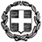 ΕΛΛΗΝΙΚΗ ΔΗΜΟΚΡΑΤΙΑΥΠΟΥΡΓΕΙΟ  ΠΑΙΔΕΙΑΣ ΚΑΙ ΘΡΗΣΚΕΥΜΑΤΩΝ-----ΓΕΝΙΚΗ ΔΙΕΥΘΥΝΣΗ ΨΗΦΙΑΚΩΝ ΣΥΣΤΗΜΑΤΩΝ, ΥΠΟΔΟΜΩΝ ΚΑΙ ΕΞΕΤΑΣΕΩΝ-----ΔΙΕΥΘΥΝΣΗ ΕΞΕΤΑΣΕΩΝ ΚΑΙ ΠΙΣΤΟΠΟΙΗΣΕΩΝΤΜΗΜΑ Β’Μαρούσι, 30 - 11 -2021       Αρ. Πρωτ.:  Φ.152/ 155391/Α5Ταχ. Δ/νση      : Ανδρέα Παπανδρέου 37Τ.Κ. – Πόλη     : 15122 – ΜαρούσιΙστοσελίδα     : http://www.minedu.gov.grΠληροφορίες : Γ.Νταραγιάννης, Μ.Κολαίτη,                           Δ. Παπαδόπουλος, Ε. Πλατάνα                           Χρ. Δημοπούλου, Δ. Φούγιας,                           Ε. Γκαβογιαννάκη, Β. Καραστάθη                           Δ. ΡαυτόπουλοςΤηλέφωνα	: 2103442696, 2103442661, 2103442688,                            2103442693, 2103442074, 2103442705,                            2103442133, 2103442100, 2103442099 Email               :  dode@minedu.gov.grΠΡΟΣ: Περιφερειακούς Δ/ντές Εκπ/σης(έδρες τους)Δ/ντές Δ.Ε. (έδρες τους)Δ/ντές ΕΠΑΛ και ΕΝ.Ε.Ε.ΓΥ.Λ. (δια των Δ/νσεων Δ.Ε.)ΚΕΔΑΣΥ (δια των Περιφερειακών Δ/νσεων Εκπ.)ΚΟΙΝ:  Όπως Πίνακας ΑποδεκτώνΕΠΑΛ ν. 4386/16 (& ν.4547/18)ΕΠΑΛ ν. 4186/13ΑΝΤΙΣΤΟΙΧΙΕΣ ΤΟΜΕΑ Ή ΚΛΑΔΟΥ ΠΑΛΑΙΟ ΣΥΣΤΗΜΑΤΟΜΕΑΣΤΟΜΕΑΣΤΟΜΕΑΣ/ΚΛΑΔΟΣ1.ΜΗΧΑΝΟΛΟΓΙΑΣ, 2.ΟΧΗΜΑΤΩΝ - ΕΠΑΛ ν.3475/06ΜΗΧΑΝΟΛΟΓΙΑΣΜΗΧΑΝΟΛΟΓΙΑΣΜΗΧΑΝΟΛΟΓΙΚΟΣ - ΤΕΕ ν.2640/98 και ν.2909/01ΜΗΧΑΝΟΛΟΓΙΑΣΜΗΧΑΝΟΛΟΓΙΑΣΜΗΧΑΝΟΛΟΓΙΚΟΣ - ΤΕΛ ν.576/77 & ν.1566/85ΜΗΧΑΝΟΛΟΓΙΚΟΣ - ΤΕΛ ν.576/77 & ν.1566/85ΜΗΧΑΝΟΛΟΓΙΑΣ - ΕΠΛ ν.1566/85ΗΛΕΚΤΡΟΛΟΓΙΑΣ, ΗΛΕΚΤΡΟΝΙΚΗΣ & ΑΥΤΟΜΑΤΙΣΜΟΥΗΛΕΚΤΡΟΛΟΓΙΑΣ, ΗΛΕΚΤΡΟΝΙΚΗΣ & ΑΥΤΟΜΑΤΙΣΜΟΥ1.ΗΛΕΚΤΡΟΛΟΓΙΑΣ  2.ΗΛΕΚΤΡΟΝΙΚΗΣ - ΕΠΑΛ ν.3475/06ΗΛΕΚΤΡΟΛΟΓΙΑΣ, ΗΛΕΚΤΡΟΝΙΚΗΣ & ΑΥΤΟΜΑΤΙΣΜΟΥΗΛΕΚΤΡΟΛΟΓΙΑΣ, ΗΛΕΚΤΡΟΝΙΚΗΣ & ΑΥΤΟΜΑΤΙΣΜΟΥ1. ΗΛΕΚΤΡΟΛΟΓΙΚΟΣ 2.ΗΛΕΚΤΡΟΝΙΚΟΣ - ΤΕΕ ν.2640/98 και ν.2909/01ΗΛΕΚΤΡΟΛΟΓΙΑΣ, ΗΛΕΚΤΡΟΝΙΚΗΣ & ΑΥΤΟΜΑΤΙΣΜΟΥΗΛΕΚΤΡΟΛΟΓΙΑΣ, ΗΛΕΚΤΡΟΝΙΚΗΣ & ΑΥΤΟΜΑΤΙΣΜΟΥΗΛΕΚΤΡΟΛΟΓΙΚΟΣ & ΗΛΕΚΤΡΟΝΙΚΟΣ - ΤΕΛ ν.576/77 ΗΛΕΚΤΡΟΛΟΓΙΑΣ, ΗΛΕΚΤΡΟΝΙΚΗΣ & ΑΥΤΟΜΑΤΙΣΜΟΥΗΛΕΚΤΡΟΛΟΓΙΑΣ, ΗΛΕΚΤΡΟΝΙΚΗΣ & ΑΥΤΟΜΑΤΙΣΜΟΥ1. ΗΛΕΚΤΡΟΛΟΓΙΚΟΣ  2.ΗΛΕΚΤΡΟΝΙΚΟΣ – ΤΕΛ ν.1566/85ΗΛΕΚΤΡΟΛΟΓΙΑΣ, ΗΛΕΚΤΡΟΝΙΚΗΣ & ΑΥΤΟΜΑΤΙΣΜΟΥΗΛΕΚΤΡΟΛΟΓΙΑΣ, ΗΛΕΚΤΡΟΝΙΚΗΣ & ΑΥΤΟΜΑΤΙΣΜΟΥ1.ΗΛΕΚΤΡΟΛΟΓΙΑΣ 2.ΗΛΕΚΤΡΟΝΙΚΗΣ - ΕΠΛ ν.1566/85ΔΟΜΙΚΩΝ ΕΡΓΩΝ, ΔΟΜΗΜΕΝΟΥ ΠΕΡΙΒΑΛΛΟΝΤΟΣΚΑΙ ΑΡΧΙΤΕΚΤΟΝΙΚΟΥ ΣΧΕΔΙΑΣΜΟΥΔΟΜΙΚΩΝ ΕΡΓΩΝΔΟΜΙΚΩΝ ΕΡΓΩΝ - ΕΠΑΛ ν.3475/06ΔΟΜΙΚΩΝ ΕΡΓΩΝ, ΔΟΜΗΜΕΝΟΥ ΠΕΡΙΒΑΛΛΟΝΤΟΣΚΑΙ ΑΡΧΙΤΕΚΤΟΝΙΚΟΥ ΣΧΕΔΙΑΣΜΟΥΔΟΜΙΚΩΝ ΕΡΓΩΝΚΑΤΑΣΚΕΥΩΝ - ΤΕΕ ν.2640/98 και ν.2909/01ΔΟΜΙΚΩΝ ΕΡΓΩΝ, ΔΟΜΗΜΕΝΟΥ ΠΕΡΙΒΑΛΛΟΝΤΟΣΚΑΙ ΑΡΧΙΤΕΚΤΟΝΙΚΟΥ ΣΧΕΔΙΑΣΜΟΥΔΟΜΙΚΩΝ ΕΡΓΩΝΔΟΜΙΚΟΣ  - ΤΕΛ ν.576/77 & ν.1566/85ΔΟΜΙΚΩΝ ΕΡΓΩΝ, ΔΟΜΗΜΕΝΟΥ ΠΕΡΙΒΑΛΛΟΝΤΟΣΚΑΙ ΑΡΧΙΤΕΚΤΟΝΙΚΟΥ ΣΧΕΔΙΑΣΜΟΥΔΟΜΙΚΩΝ ΕΡΓΩΝΔΟΜΙΚΩΝ ΕΡΓΩΝ –ΕΠΛ ν. 1566/85ΠΛΗΡΟΦΟΡΙΚΗΣ - ΕΠΑΛ ν.3475/06ΠΛΗΡΟΦΟΡΙΚΗΣΠΛΗΡΟΦΟΡΙΚΗΣΠΛΗΡΟΦΟΡΙΚΗΣ-ΔΙΚΤΥΩΝ Η/Υ - ΤΕΕ ν.2640/98 και ν.2909/01ΠΛΗΡΟΦΟΡΙΚΗΣΠΛΗΡΟΦΟΡΙΚΗΣΠΛΗΡΟΦΟΡΙΚΗΣ - ΤΕΛ ν.576/77 & ν.1566/85ΠΛΗΡΟΦΟΡΙΚΗΣ - ΤΕΛ ν.576/77 & ν.1566/85ΠΛΗΡΟΦΟΡΙΚΗΣ - ΕΠΛ ν.1566/85ΟΙΚΟΝΟΜΙΚΩΝ & ΔΙΟΙΚΗΤΙΚΩΝ ΥΠΗΡΕΣΙΩΝ - ΕΠΑΛ ν.3475/06ΔΙΟΙΚΗΣΗΣ & ΟΙΚΟΝΟΜΙΑΣΔΙΟΙΚΗΣΗΣ & ΟΙΚΟΝΟΜΙΑΣΟΙΚΟΝΟΜΙΑΣ ΚΑΙ ΔΙΟΙΚΗΣΗΣ - ΤΕΕ ν.2640/98 και ν.2909/01ΔΙΟΙΚΗΣΗΣ & ΟΙΚΟΝΟΜΙΑΣΔΙΟΙΚΗΣΗΣ & ΟΙΚΟΝΟΜΙΑΣΟΙΚΟΝΟΜΙΑΣ & ΔΙΟΙΚΗΣΗΣ - ΤΕΛ ν.576/77 & ν.1566/85ΟΙΚΟΝΟΜΙΑΣ & ΔΙΟΙΚΗΣΗΣ - ΤΕΛ ν.576/77 & ν.1566/851.ΔΙΟΙΚΗΤΙΚΩΝ ΥΠΗΡΕΣΙΩΝ-ΓΡΑΜΜΑΤΕΩΝ                            2. ΟΙΚΟΝΟΜΙΑΣ - ΕΠΛ ν.1566/85ΓΕΩΠΟΝΙΑΣ ΤΡΟΦΙΜΩΝ & ΠΕΡΙΒΑΛΛΟΝΤΟΣ - ΕΠΑΛ ν.3475/06ΓΕΩΠΟΝΙΑΣ, ΤΡΟΦΙΜΩΝ ΚΑΙ ΠΕΡΙΒΑΛΛΟΝΤΟΣΓΕΩΠΟΝΙΑΣ, ΤΕΧΝΟΛΟΓΙΑΣ ΤΡΟΦΙΜΩΝ ΚΑΙ ΔΙΑΤΡΟΦΗΣΓΕΩΠΟΝΙΑΣ ΤΡΟΦΙΜΩΝ ΚΑΙ ΠΕΡΙΒΑΛΛΟΝΤΟΣ - ΤΕΕ ν.2640/98 και ν.2909/01ΓΕΩΠΟΝΙΑΣ, ΤΡΟΦΙΜΩΝ ΚΑΙ ΠΕΡΙΒΑΛΛΟΝΤΟΣΓΕΩΠΟΝΙΑΣ, ΤΕΧΝΟΛΟΓΙΑΣ ΤΡΟΦΙΜΩΝ ΚΑΙ ΔΙΑΤΡΟΦΗΣΓΕΩΡΓΙΚΟΣ & ΚΤΗΝΟΤΡΟΦΙΚΟΣ  - ΤΕΛ ν.576/77 & ν.1566/85ΓΕΩΡΓΙΚΟΣ & ΚΤΗΝΟΤΡΟΦΙΚΟΣ  - ΤΕΛ ν.576/77 & ν.1566/85ΓΕΩΠΟΝΙΑΣ - ΕΠΛ ν.1566/85ΝΑΥΤΙΚΩΝ ΕΠΑΓΓΕΛΜΑΤΩΝΠΛΟΙΑΡΧΩΝΠΛΟΙΑΡΧΩΝ ΕΝ - ΕΠΑΛ ν.3475/06ΝΑΥΤΙΚΩΝ ΕΠΑΓΓΕΛΜΑΤΩΝΠΛΟΙΑΡΧΩΝΝΑΥΤΙΚΟΣ & ΝΑΥΤΙΛΙΑΚΟΣ – ΤΕΕ ν.2640/98 και ν.2909/01ΝΑΥΤΙΚΩΝ ΕΠΑΓΓΕΛΜΑΤΩΝΠΛΟΙΑΡΧΩΝΝΑΥΤΙΚΟΣ – Δ.Λ.Ε.Ν  π.δ. 9/79ΝΑΥΤΙΚΩΝ ΕΠΑΓΓΕΛΜΑΤΩΝΜΗΧΑΝΙΚΩΝΜΗΧΑΝΙΚΩΝ ΕΝ - ΕΠΑΛ ν.3475/06ΝΑΥΤΙΚΩΝ ΕΠΑΓΓΕΛΜΑΤΩΝΜΗΧΑΝΙΚΩΝΝΑΥΤΙΚΟΣ & ΝΑΥΤΙΛΙΑΚΟΣ – ΤΕΕ ν.2640/98 και ν.2909/01ΝΑΥΤΙΚΩΝ ΕΠΑΓΓΕΛΜΑΤΩΝΜΗΧΑΝΙΚΩΝΝΑΥΤΙΚΟΣ - Δ.Λ.Ε.Ν  π.δ. 9/79ΥΓΕΙΑΣ  - ΠΡΟΝΟΙΑΣ ΥΓΕΙΑΣ ΠΡΟΝΟΙΑΣ - ΕΠΑΛ ν.3475/06ΥΓΕΙΑΣ – ΠΡΟΝΟΙΑΣ - ΕΥΕΞΙΑΣΥΓΕΙΑΣ  - ΠΡΟΝΟΙΑΣ ΥΓΕΙΑΣ ΚΑΙ ΠΡΟΝΟΙΑΣ -  ΤΕΕ ν.2640/98 και ν.2909/01ΥΓΕΙΑΣ – ΠΡΟΝΟΙΑΣ - ΕΥΕΞΙΑΣΥΓΕΙΑΣ  - ΠΡΟΝΟΙΑΣ ΚΟΙΝΩΝΙΚΩΝ ΥΠΗΡΕΣΙΩΝ – ΤΕΛ ν.576/77 & ν.1566/85ΥΓΕΙΑΣ – ΠΡΟΝΟΙΑΣ - ΕΥΕΞΙΑΣΥΓΕΙΑΣ  - ΠΡΟΝΟΙΑΣ 1. ΚΟΙΝΩΝΙΚΗΣ ΠΡΟΝΟΙΑΣ 2. ΙΑΤΡΙΚΩΝ ΕΡΓΑΣΤΗΡΙΩΝ - ΕΠΛ ν.1566/85ΥΓΕΙΑΣ – ΠΡΟΝΟΙΑΣ - ΕΥΕΞΙΑΣΑΙΣΘΗΤΙΚΗΣ-ΚΟΜΜΩΤΙΚΗΣΑΙΣΘΗΤΙΚΗΣ-ΚΟΜΜΩΤΙΚΗΣ - ΤΕΕ ν. 2640/98 και ν.2909/01ΕΦΑΡΜΟΣΜΕΝΩΝ ΤΕΧΝΩΝ -  ΕΠΑΛ ν.3475/06ΑΙΣΘΗΤΙΚΗΣ-ΚΟΜΜΩΤΙΚΗΣ - ΤΕΕ ν. 2640/98 και ν.2909/01ΕΦΑΡΜΟΣΜΕΝΩΝ ΤΕΧΝΩΝ -  ΕΠΑΛ ν.3475/06ΕΦΑΡΜΟΣΜΕΝΩΝ ΤΕΧΝΩΝΕΦΑΡΜΟΣΜΕΝΩΝ ΤΕΧΝΩΝΕΦΑΡΜΟΣΜΕΝΩΝ ΤΕΧΝΩΝ - ΤΕΕ ν. 2640/98 και ν.2909/01ΕΦΑΡΜΟΣΜΕΝΩΝ ΤΕΧΝΩΝΕΦΑΡΜΟΣΜΕΝΩΝ ΤΕΧΝΩΝΕΦΑΡΜΟΣΜΕΝΩΝ ΤΕΧΝΩΝ - ΤΕΛ ν. 576/77 & ν.1566/85ΕΦΑΡΜΟΣΜΕΝΩΝ ΤΕΧΝΩΝΕΦΑΡΜΟΣΜΕΝΩΝ ΤΕΧΝΩΝΕΦΑΡΜΟΣΜΕΝΩΝ ΤΕΧΝΩΝ – ΕΠΛ ν.1566/85ΕΦΑΡΜΟΣΜΕΝΩΝ ΤΕΧΝΩΝΒΙΟΜΗΧΑΝΙΚΟΥ ΣΧΕΔΙΑΣΜΟΥΚΛΩΣΤΟΥΦΑΝΤΟΥΡΓΙΑΣ & ΕΝΔΥΣΗΣ - ΤΕΕ ν.2640/98 και ν.2909/01ΕΦΑΡΜΟΣΜΕΝΩΝ ΤΕΧΝΩΝΒΙΟΜΗΧΑΝΙΚΟΥ ΣΧΕΔΙΑΣΜΟΥΚΛΩΣΤΟΥΦΑΝΤΟΥΡΓΙΑΣ - ΤΕΛ ν. 1566/85     